Piątek, 16.04.2021r.Czy wiesz jak nazywa się osoba, która leczy zwierzęta? Obejrzyj film edukacyjny przedstawiający pracę weterynarza.https://vod.tvp.pl/video/kulisy-czyli-blekitek-poznaje-zawody,weterynarz,19173697 Po obejrzeniu filmiku odpowiedz:Czym zajmuje się weterynarz?Jakich przyrządów używa w swojej pracy?Czy podobał Ci się filmik? Zastanów się czy byłbyś dobrym weterynarzem? Dlaczego ?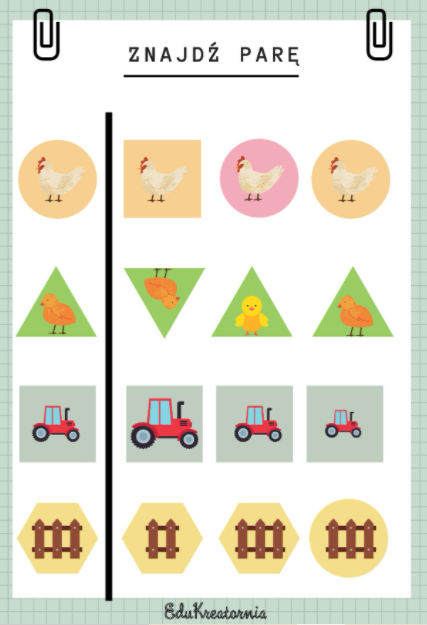 Pokoloruj.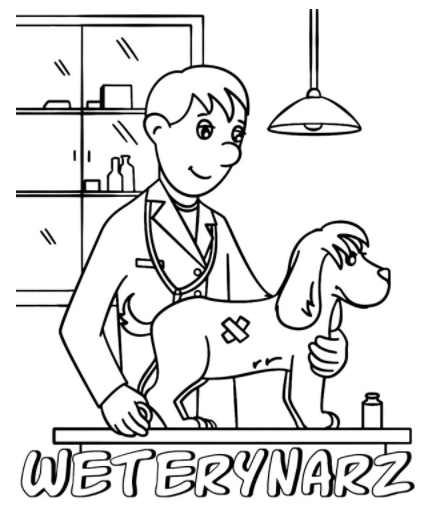 Źródło: e-kolorowanki.eu 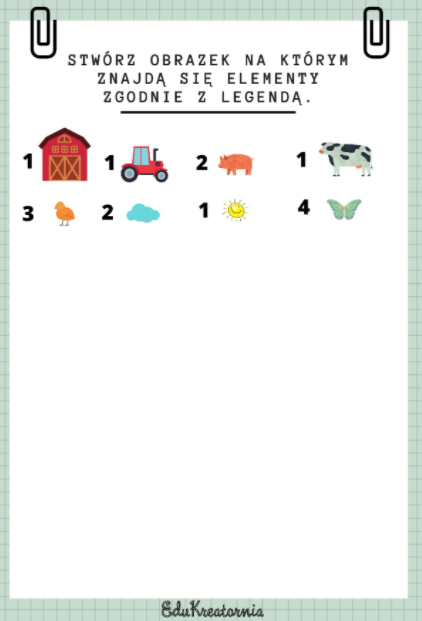 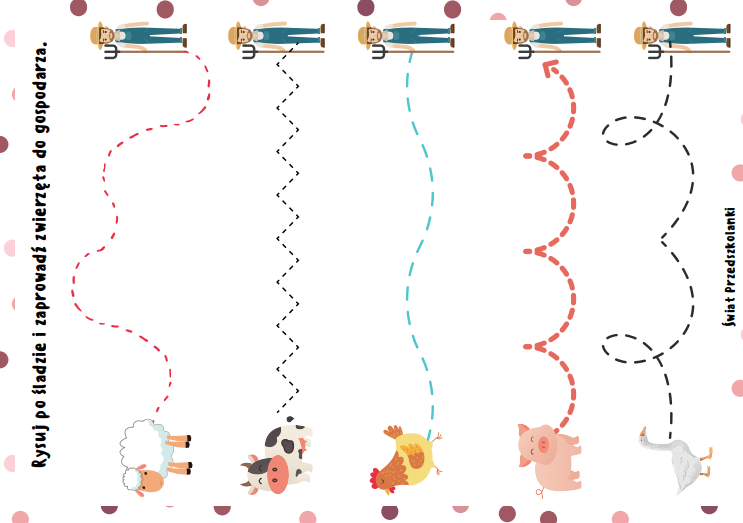 Bajka o weterynarzu: https://www.youtube.com/watch?v=KQtydwyrLnQ 